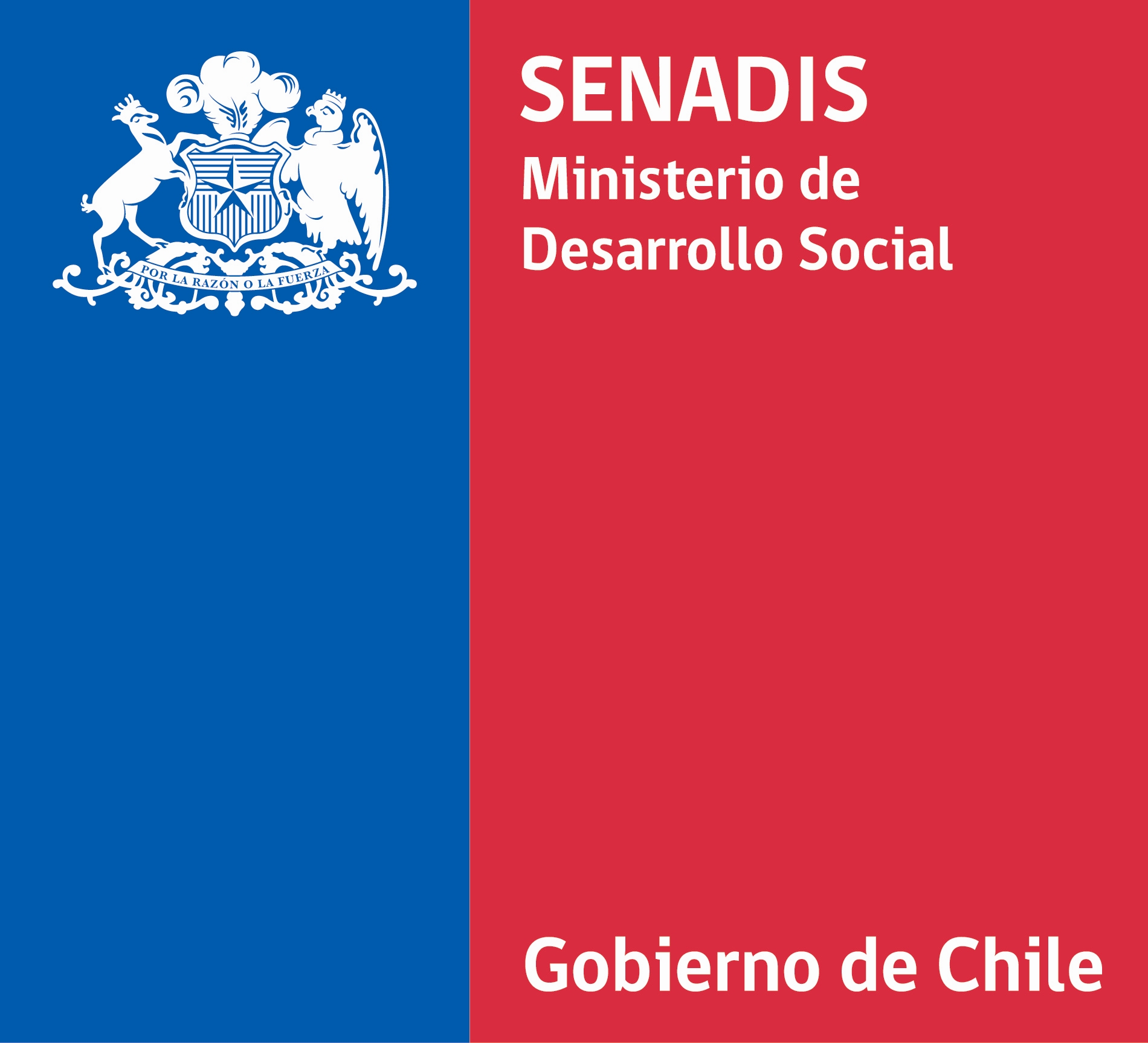 SERVICIO NACIONAL DE LA DISCAPACIDAD            VAC/AAS/MML/SJA/JLM/GHCAdjudica Proyectos Correspondientes a la convocatoria Estrategia Desarrollo Local Inclusivo 2018.RES EXENTA: NºSANTIAGO,       VISTOS:Lo dispuesto en el DFL Nº 1/19.653, de 2001, del Ministerio Secretaría General de la Presidencia, que fijó el texto refundido, coordinado y sistematizado de la Ley Nº 18.575, Orgánica Constitucional sobre Bases Generales de la Administración del Estado; la Ley 19.880 sobre Bases de los Procedimientos Administrativos que rigen los actos de la Administración del Estado; la Ley N°20.422 sobre Igualdad de Oportunidades e Inclusión Social de Personas con Discapacidad; Ley N°21.053 de Presupuestos para el Sector Público para el año 2018; Decreto Supremo N°18, de 2015, del Ministerio de Desarrollo Social, que nombra Director Nacional de SENADIS; Resolución Exenta N°646 de 2018; Resolución Exenta N°712 de 2018, ambas del Servicio Nacional de la Discapacidad; Resolución N° 1600, de 2008, de la Contraloría General de la República y los antecedentes adjuntos,CONSIDERANDO:Que, la Resolución Exenta N°712, de fecha 10 de abril de 2018, del Servicio Nacional de la Discapacidad, aprobó las Bases Técnicas-Administrativas de la convocatoria a la Estrategia Desarrollo Local Inclusivo 2018.Que, los proyectos presentados fueron evaluados conforme a lo establecido en las Bases Técnicas-Administrativas de la Estrategia Desarrollo Local Inclusivo 2018.Que, de conformidad a la Ley N°20.422, artículo 66, letra k) y a las Bases Administrativas y Técnicas indicadas en el considerando precedente, corresponde a la Dirección Nacional del Servicio, o quien subrogue legalmente, resolver la adjudicación de los proyectos.TENIENDO PRESENTE, las facultades del cargo que estoy investido dicto la siguiente:RESUELVO:ADJUDÍCASE a las Municipalidades  individualizadas, los proyectos para su financiamiento, correspondientes a la convocatoria de la Estrategia Desarrollo Local Inclusivo 2018Proyectos AdjudicadosProyectos no Adjudicados Proyectos en Lista de EsperaSUSCRÍBANSE los convenios de transferencia y ejecución de proyectos, con las Municipalidades adjudicadas de conformidad a lo resuelto precedentemente,  correspondientes a la Estrategia Desarrollo Local Inclusivo 2018.PUBLÍQUESE en la página web institucional del Servicio, la presente resolución.NOTIFÍQUENSE via correo electrónico a la dirección informada en el Formulario de Postulación a los Municipios adjudicados, no adjudicados y los de la lista de espera, individualizados en el resuelvo N°1 de la presente Resolución. 	IMPÚTESE el gasto que demanden los referidos convenios al Subtítulo 24 ítem 01 y asignación 581, 590 y 591, respectivamente, del presupuesto vigente para el año 2018.ANÓTESE, COMUNÍQUESE Y ARCHÍVESE		                                                 DANIEL CONCHA GAMBOA 	                                                	Director Nacional 	                                                  		Servicio Nacional de la DiscapacidadDISTRIBUCIÓN:Departamento Administración y FinanzasDepartamento de Políticas y Coordinación Intersectorial Departamento de Proyectos LISTA DE MUNICIPALIDADES ADJUDICADAS EDLI 2018LISTA DE MUNICIPALIDADES ADJUDICADAS EDLI 2018LISTA DE MUNICIPALIDADES ADJUDICADAS EDLI 2018LISTA DE MUNICIPALIDADES ADJUDICADAS EDLI 2018LISTA DE MUNICIPALIDADES ADJUDICADAS EDLI 2018LISTA DE MUNICIPALIDADES ADJUDICADAS EDLI 2018LISTA DE MUNICIPALIDADES ADJUDICADAS EDLI 2018LISTA DE MUNICIPALIDADES ADJUDICADAS EDLI 2018N°RegiónMunicipalidad deRUTPlan de Financiamiento EDLIProducto N°3: Fortalecimiento RBCLínea Adicional de FinanciamientoMonto Total adjudicado1TarapacáPica69.010.400-8SISINO$57.296.4612Arica y ParinacotaPutre69.250.800-9SISINO$57.296.4613AtacamaCaldera69.030.300-0SISISI$67.296.4614AtacamaFreirina69.030.600-kSISISI$67.296.4615CoquimboCoquimbo69.040.300-5SISINO$57.296.4616CoquimboVicuña69.040.500-8SINONO$44.296.4617ValparaísoAlgarrobo69.061.600-9SISINO$57.296.4618ValparaísoRinconada69.051.300-5SISINO$57.296.4619MetropoltanaÑuñoa69.070.500-1SISINO$57.296.46110MetropoltanaPadre Hurtado69.261.400-3SISINO$57.296.46111MetropoltanaQuilicura69.071.300-4SISISI$67.296.46112MetropoltanaTil Til69.071.600-3SISINO$57.296.46113Libertador Bernardo O´HigginsMostazal69.080.500-6SISINO$57.296.46114Libertador Bernardo O´HigginsNancagua69.090.400-4SISINO$57.296.46115MauleHualañé69.100.600-kSINONO$44.296.46116MauleYerbas Buenas69.130.400-0SISINO$57.296.46117Bío BíoTirúa69.160.700-3SISINO$57.296.46118Bío BíoConcepción69.150.400-kSISINO$57.296.46119Bío BíoAlto Biobío69.264.600-2SINONO$44.296.46120Bío BíoLota69.151.300-9SINONO$44.296.46121La AraucaníaPadre Las Casas61.955.000-5SISISI$67.296.46122La AraucaníaPucón69.191.600-6SISINO$57.296.46123Los RíosMariquina69.200.400-0SINONO$44.296.46124Los LagosDalcahue69.230.300-8SINONO$44.296.46125Aysén del General Carlos Ibáñez del CampoCisnes69.240.200-6SINOSI$54.296.46126Magallanes y la Antártica ChilenaPorvenir69.250.300-7SINONO$44.296.461LISTA DE MUNICIPIOS NO ADJUDICADOS EDLI 2018 LISTA DE MUNICIPIOS NO ADJUDICADOS EDLI 2018 LISTA DE MUNICIPIOS NO ADJUDICADOS EDLI 2018 LISTA DE MUNICIPIOS NO ADJUDICADOS EDLI 2018 LISTA DE MUNICIPIOS NO ADJUDICADOS EDLI 2018 LISTA DE MUNICIPIOS NO ADJUDICADOS EDLI 2018 LISTA DE MUNICIPIOS NO ADJUDICADOS EDLI 2018 N°RegiónMunicipalidad RutPlan de Financiamiento EDLILínea Adicional de FinanciamientoMotivo 1CoquimboSalamanca69.041.400-7NONONo dan cumplimiento a los criterios técnicos mínimos establecidos por Bases, obteniendo un puntaje menor a 70 puntos.No dan cumplimiento a los criterios técnicos mínimos establecidos por Bases, obteniendo un puntaje menor a 70 puntos.2ValparaísoSanta María69.051.000-6NONONo dan cumplimiento a los criterios técnicos mínimos establecidos por Bases, obteniendo un puntaje menor a 70 puntos.No dan cumplimiento a los criterios técnicos mínimos establecidos por Bases, obteniendo un puntaje menor a 70 puntos.3ValparaísoCartagena69.073.600-4NONONo dan cumplimiento a los criterios técnicos mínimos establecidos por Bases, obteniendo un puntaje menor a 70 puntos.No dan cumplimiento a los criterios técnicos mínimos establecidos por Bases, obteniendo un puntaje menor a 70 puntos.4ValparaísoLimache69.061.100-7NONONo dan cumplimiento a los criterios técnicos mínimos establecidos por Bases, obteniendo un puntaje menor a 70 puntos.No dan cumplimiento a los criterios técnicos mínimos establecidos por Bases, obteniendo un puntaje menor a 70 puntos.5Metropolitana Quinta Normal69.071.000-5NONONo dan cumplimiento a los criterios técnicos mínimos establecidos por Bases, obteniendo un puntaje menor a 70 puntos.No dan cumplimiento a los criterios técnicos mínimos establecidos por Bases, obteniendo un puntaje menor a 70 puntos.6Metropolitana Calera de Tango69.072.800-1NONONo dan cumplimiento a los criterios técnicos mínimos establecidos por Bases, obteniendo un puntaje menor a 70 puntos.No dan cumplimiento a los criterios técnicos mínimos establecidos por Bases, obteniendo un puntaje menor a 70 puntos.7BiobíoHualqui69.150.600-2NONONo dan cumplimiento a los criterios técnicos mínimos establecidos por Bases, obteniendo un puntaje menor a 70 puntos.No dan cumplimiento a los criterios técnicos mínimos establecidos por Bases, obteniendo un puntaje menor a 70 puntos.8BiobíoCuranilahue69.160.200-1NONONo dan cumplimiento a los criterios técnicos mínimos establecidos por Bases, obteniendo un puntaje menor a 70 puntos.No dan cumplimiento a los criterios técnicos mínimos establecidos por Bases, obteniendo un puntaje menor a 70 puntos.9BiobíoSan Fabián69.140.700-4NONONo dan cumplimiento a los criterios técnicos mínimos establecidos por Bases, obteniendo un puntaje menor a 70 puntos.No dan cumplimiento a los criterios técnicos mínimos establecidos por Bases, obteniendo un puntaje menor a 70 puntos.10BiobíoSan Ignacio69.141.300-4NONONo dan cumplimiento a los criterios técnicos mínimos establecidos por Bases, obteniendo un puntaje menor a 70 puntos.No dan cumplimiento a los criterios técnicos mínimos establecidos por Bases, obteniendo un puntaje menor a 70 puntos.11BiobíoContulmo69.160.600-7NONONo dan cumplimiento a los criterios técnicos mínimos establecidos por Bases, obteniendo un puntaje menor a 70 puntos.No dan cumplimiento a los criterios técnicos mínimos establecidos por Bases, obteniendo un puntaje menor a 70 puntos.12BiobíoCoelemu69.150.200-7NONONo dan cumplimiento a los criterios técnicos mínimos establecidos por Bases, obteniendo un puntaje menor a 70 puntos.No dan cumplimiento a los criterios técnicos mínimos establecidos por Bases, obteniendo un puntaje menor a 70 puntos.13BiobíoHualpén69.264.400-kNONONo dan cumplimiento a los criterios técnicos mínimos establecidos por Bases, obteniendo un puntaje menor a 70 puntos.No dan cumplimiento a los criterios técnicos mínimos establecidos por Bases, obteniendo un puntaje menor a 70 puntos.14La AraucaníaVictoria69.180.900-5NONONo dan cumplimiento a los criterios técnicos mínimos establecidos por Bases, obteniendo un puntaje menor a 70 puntos.No dan cumplimiento a los criterios técnicos mínimos establecidos por Bases, obteniendo un puntaje menor a 70 puntos.15Los LagosCastro69.230.400-4NONONo dan cumplimiento a los criterios técnicos mínimos establecidos por Bases, obteniendo un puntaje menor a 70 puntos.No dan cumplimiento a los criterios técnicos mínimos establecidos por Bases, obteniendo un puntaje menor a 70 puntos.16MagallanesLaguna Blanca69.251.200-6NONONo dan cumplimiento a los criterios técnicos mínimos establecidos por Bases, obteniendo un puntaje menor a 70 puntos.No dan cumplimiento a los criterios técnicos mínimos establecidos por Bases, obteniendo un puntaje menor a 70 puntos.LISTA DE ESPERA EDLI 2018LISTA DE ESPERA EDLI 2018LISTA DE ESPERA EDLI 2018LISTA DE ESPERA EDLI 2018LISTA DE ESPERA EDLI 2018LISTA DE ESPERA EDLI 2018LISTA DE ESPERA EDLI 2018N°RegiónMunicipalidad RutPlan de Financiamiento EDLIProducto N°3Línea Adicional de Financiamiento1ValparaísoSan Esteban69.051.400-1SISINO2ValparaísoQuintero69.060.700-kSISINO3ValparaísoLos Andes69.051.100-2SISINO4Metropolitana Conchalí69.070.200-2SISINO5Metropolitana Puente Alto69.072.100-7SISINO6MetropolitanaTalagante69.071.800-6SISINO7 O'HigginsPeralillo69.091.500-6SISINO8MauleParral69.130.700-kSINONO9MauleSan Javier69.130.100-1SISINO10BiobíoTalcahuano69.150.800-5SISINO11BiobíoNinhue69.140.300-9SISINO12BiobíoSan Pedro de la Paz69.264.800-5SISINO13BiobíoLebu69.160.300-8SISINO14La AraucaníaRenaico69.180.400-3SISINO15La AraucaníaPurén69.180.200-0SISINO16La AraucaníaCunco69.191.000-8SISINO17Los RíosPaillaco69.200.900-2SISINO18AysénChile Chico69.240.700-9SISINO